المدرسة / متوسطة  -----                                    نموذج لوحدة تعليمية  (خطة الدرس)                   اليوم والتاريخ :   الصف / الأول المتوسط                                        (الاعتيادية ) بالأسلوب الامري                             عدد الطلاب = 35                                                                                                                         وقت الدرس :  8 صباحا                                                                                                            زمن الوحدة التعليمية : 45 دالاجهزة والادوات : كرات سلة عدد10 ، شواخص 10                                                                          الهدف التعليمي :مهارة الطبطبة بكرة السلة.                                                                                     الهدف التربوي : تنمية روح التعاون.                                                                                                                                                     أعداد  الاستاذ : م / احمد حسن ياس اقسام الوحدة التعليمية       ( الخطة )الوقت(إجراءات الدرس )الفعاليات والمهارات الحركيةالتنظيم ( التشكيلات )الملاحظاتالقسم التمهيدي          ( التحضيري )10 دالمقدمة2دوقوف الطلاب ،التفتيش ,اخذ الغيابات (الحضور) ، التحية الرياضية********************* 1-التأكيد على الحضور المبكر وارتداء الزي الرياضي المناسب2-الالتزام بالنظامالاحماء العام  4د1- السير الاعتيادي 2- تمرين هرولة مع تدوير الذراعين  .2- تمرين هرولة والتصفيق فوق الراس عند سماع الصافرة  3- تمرين هرولة ولمس الارض عند سماع الصافرة 3- نفس التمرين السابق مع رفع الساقين للأعلى بالتناوب1- السير الاعتيادي مع اخذ شهيق عميق  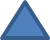 ×   ×    ×    ××   ×    ×    ××   ×    ×    ××   ×     ×   ×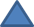 1- التأكيد على اعطاء الوقت الكافي للأحماء العامالاحماء الخاص4د1- تمرين (الوقوف  ) : تحريك مفصل الرسخ اليدين بالتناوب حر . .2- (الوقوف ،فتحا ،تخصر) فتل الراس الى جميع الجهات (بحرية)3- تمرين (الوقوف فتحا )، فتل الجذع جانبا ،بأربع عدة  .  4- تمرين  (وقوف) الوثب في المكان مع دوران الذراعين أماما خلفا عاليا. .5- تمرين تمطيه مفصل الكتف .حر.6- (الوقوف ،تخصر) ثني الركبتين كاملا ثم مدهما7- تمرين (الوقوف ) مع تحريك مفصل المشط للقدمين بالتناوب 8-( جلوس طولا) مسك الامشاط والثبات لمدة 3 ثا×   ×    ×    ××   ×    ×    ××   ×    ×    ××   ×     ×   ×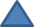 2- التأكيد على الاداء الصحيح للتمرينات3-  تأكيد الاحماء الجيد  للعضلات التي تشارك في اداء المهارةالقسم الرئيسي 30الجانب التعليمي10دشرح وعرض المهارة من قبل المدرس او نموذج جيد 1- يقوم المدرس بشرح وعرض المهارة امام الطلاب2- يقوم طالب جيد بعرض المهارة امام زملائه تقف الفرق بوضع العرض لغرض الرؤيةالجانب التطبيقي20 دتقسيم الطلبة الى ثلاثة مجاميع وتوزعيهم على زوايا الملعب . 1- مجموعة A- تمرين :يقف التلاميذ في قاطرات مواجهين  لبعضهما بمسافة لا تزيد عن 8 امتار ثم القيام بالطبطبة العالية والمناولة للزميل قبل الوصول ب 2متر ...2- مجموعة B – تمرين... يقف التلاميذ على شكل قاطرة أمام شاخص يبعد 10متر عن اول  طالب  .. يقوم الطالب الاول بالطبطبة باتجاه الشاخص والدوران حول الشاخص والعودة ومناولة الكرة للزميل قبل الوصول ب 2م ..3- مجموعة C)  ) تمرين ..,, يقف التلاميذ على شكل قاطرة امام شواخص عدد(10)... المسافة بين شاخص واخر متر واحد . يقوم التلميذ الاول بالطبطبة ما بين الشواخص والعودة مسرعة مع الطبطبة بجانب الشواخص ومناولة الكرة للزميل ×   ×    ×    ××   ×    ×    ××   ×    ×    ××   ×     ×   ×***************العمل على تصحيح الاخطاء أثناء الاداء المهاري  التأكيد على رفع الراس اثناء القيام بالطبطبة  القسم الختامي 5د لعبة صغيرة .....لعبة .. عكس الاشارة ×   ×    ×    ××   ×    ×    ××   ×    ×    ××   ×     ×   ×المحافظة على سلامة التلاميذ اثناء اداء اللعبة ...